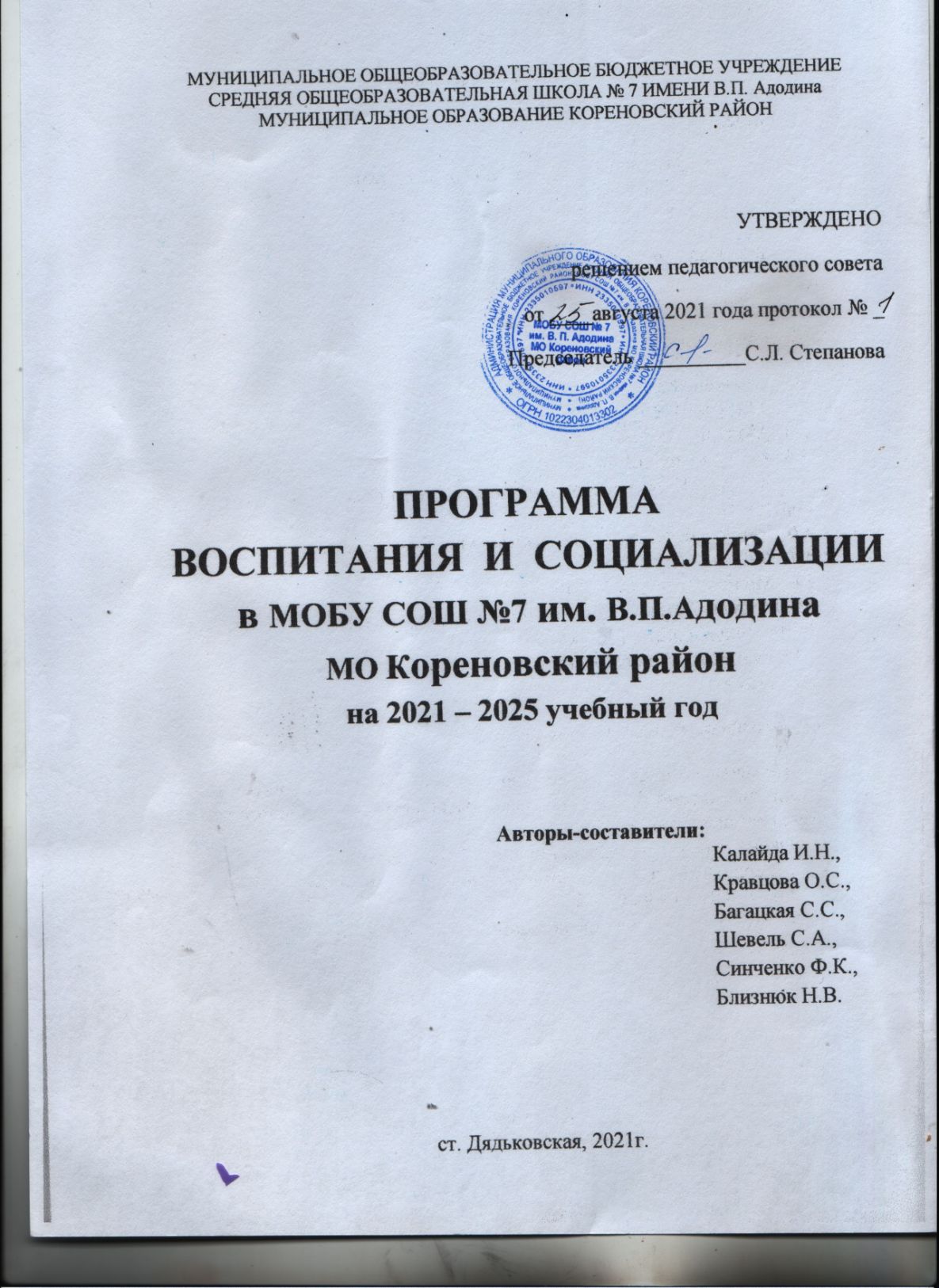 МУНИЦИПАЛЬНОЕ ОБЩЕОБРАЗОВАТЕЛЬНОЕ БЮДЖЕТНОЕ УЧРЕЖДЕНИЕСРЕДНЯЯ ОБЩЕОБРАЗОВАТЕЛЬНАЯ ШКОЛА № 7 ИМЕНИ В. П. Адодина МУНИЦИПАЛЬНОЕ ОБРАЗОВАНИЕ КОРЕНОВСКИЙ РАЙОНУТВЕРЖДЕНОрешением педагогического совета от ___25_августа 2021 года протокол № _1Председатель __________С.Л. СтепановаПРОГРАММАВОСПИТАНИЯ  И  СОЦИАЛИЗАЦИИв МОБУ СОШ №7 им. В.П.Адодина МО Кореновский район на 2021 – 2025 учебный годАвторы-составители:Калайда И.Н.,Кравцова О.С.,Багацкая С.С., Шевель С.А.,Синченко Ф.К.,Близнюк Н.В.ст. Дядьковская, 2021г.Содержание: 1. Раздел 1.- «Особенности организуемого в школе воспитательного процесса»2.  Раздел 2.         -  «Цель и задачи воспитания»3. Раздел 3.- «Виды, формы и содержание деятельности»3.1.  Модуль «Ключевые общешкольные дела»3.2.  Модуль «Работа с родителями»3.3.  Модуль «Самоуправление»3.4.  Модуль «Школьный урок»3.5.  Модуль«Курсы внеурочной деятельности и дополнительного образования»3.6.  Модуль«Классное руководство и наставничество»3.7.  Модуль «Патриот»3.8.  Модуль   «Профориентация»3.9. Модуль «Детские общественные объединения. Волонтерство.»3.10.  Модуль   «Безопасность»3.11.  Модуль   «Профилактика»4. Раздел 4.       - «Самоанализ воспитательной работы. Основные его направления»5. - Нормативно-правовой и методологической основой программы воспитания и социализации обучающихся на ступени основного общего образования являются:Закон Российской Федерации «Об образовании»,Федеральный государственный стандарт основного общего образования (ФГОС НОО,ООО,СОО),Концепция духовно-нравственного развития и воспитания личности гражданина России.Раздел 1.«Особенности организуемого в школе воспитательного процесса»Муниципальное общеобразовательное бюджетное учреждение средняя общеобразовательная школа № 7 им. В.П. Адодина МО Кореновский район, юридический адрес: Краснодарский край, Кореновский район, ст. Дядьковская, ул. Ленина, 22. В 2014 году школа прошла аккредитацию. Лицензия на образовательную деятельность: серия 23А01 №0000855, регистрационный номер 03113, от 29.07. 2014  г.В школе 460 учащихся, 20 комплекта классов. Средняя наполняемость классов – 25 человек.Школа реализует программы начального, основного общего и среднего (полного) общего образования.В 2020 - 2021 учебном году в школе шестидневная рабочая неделя с разгрузочной субботой. 1-8 класс – пятидневная неделя, 9-11 – шестидневная. Обучение ведется в одну смену.  В 1-4 классах учащиеся занимаются в своих классных комнатах, с 5 по 11 - кабинетная система. Продолжительность урока в 1-11 классах - 40 минут. Перемены между уроками по 10-20 минут. Для учащихся первых классов используется ступенчатый режим, предусмотрены динамические паузы.Во второй половине дня проводится работа платных образовательных услуг, кружков и секций, школа тесно сотрудничает с сельским домом культуры, сельской библиотекой, ДХТД, ДЮСШ № 1, которые на базе школы организуют работу кружков и спортивных секций.В 2010 году были организованы первые классы казачьей направленности. На 2021-2022 учебный год функционирует 10 таких классов, их курируют представители   Дядьковского станичного казачьего общества.Задачи педагогического коллектива опираются на четыре столпа образования – «Научиться познавать, научиться приобретать знания, научиться работать, научиться жить». Созданная в школе структура дифференцированного обучения строится на принципах доступности, открытости, вариативности на всех ступенях образования. В школе реализуется программа личностно-ориентированного подхода в обучении и воспитании. Мы создаем условия для обучения и развития детей с разными учебными, психофизическими способностями и возможностями.В рамках нацпроекта "Образование" в нашей сельской школе в 2021 году планируется открыть цифровой и гуманитарный профиль «Точка роста» для предметов: физика, химия, биология. А также, создать цифровую образовательную среду для использования различных презентаций, гугл форм, сайтов, и т.д. на уроках и во внеурочной деятельности.Неоценимую спонсорскую помощь, помощь в проведении воспитательной, профориентационной и профилактической работы оказывают школе ее социальные партнеры: администрация Дядьковского сельского поселения, Совет депутатов Дядьковского сельского поселения, ДХТД, ДЮСШ №1, СДК, Дядьковске станичное   казачье общество, ОПДН, ООО «Русский гриб», ООО «Золотой колос», родители учащихся.Школа сельская, находится в 20 км. от районного центра. В управлении которой участвует Управляющий Совет школы, общешкольный родительский комитет. Создан и работает Школьный Ученический Совет. Школа принимает участие в деятельности РДШ. На базе школы созданы в 2019 г два юнармейских отряда, в 2020году отряды: «Юных инспекторов движения», волонтерский отряд «Искра», отряд «Юный пожарный».В школе обучаются в основном дети из Дядьковского сельского поселения. 18 детей приезжают из х. Пролетарского. Все учащиеся - дети рабочих, служащих, предпринимателей, временно неработающих граждан.Социальный паспорт школыВсего учащихся – 460. Всего семей — 318.Неполных семей — 54.Детей с ОВЗ – 30.Детей, находящихся под опекой — 17.Многодетных семей — 63. Детей-инвалидов — 15.На учете в СОП — 2 семьи, ТЖС – 3, ОПДН – 1, ВШУ – 5 семей. Малообеспеченные семьи – 31 Школьная образовательная среда создана с учетом наличия детей с ОВЗ: они обучаются по специальным адаптивным программам и УМК. Из них 9 находятся на индивидуальном обучении.   Национальный состав школы неоднороден. Это русские (432), армяне (7), дагестанцы (6), греки (6), корейцы (4), украинцы (3), азербайджанцы (2). Однако несмотря на различие традиций и обычаев, дети с уважением и пониманием относятся друг к другу, сохраняют добрые отношения в коллективе и ценят культуру Краснодарского края, который стал для них родным.   Такой разнородный социальный и национальный состав учащихся требует от педагогов особого подхода к образовательному процессу. Необходимо обеспечить современное качественное образование для каждого ребенка в зависимости от его индивидуальных особенностей, уровня подготовки, интеллектуальных и творческих способностей. МОБУ СОШ №7 им. В.П. Адодина МО Кореновский район расположена в пяти зданиях, 3 из которых построены в 1962 году, 2 — в 1911. Все здания требуют капитального ремонта, спортзал и актовый зал — серьезной реконструкции. Несмотря на существующие проблемы образовательный и воспитательный процесс проходит в соответствии с требованиями времени, учителя и ученики добиваются успехов. Так, за период с 1962 по 2021 год 52 ученика закончили школу с золотой медалью, 47 учеников — с серебряной. Многие выпускники школы добились больших успехов в работе. Один из них- Виктор Гаврилович Захарченко - является руководителем  государственного академического Кубанского казачьего хора .В 2011 году 21 ноября школе было присвоено имя Владимира Петровича Адодина, героически погибшего 2 января   1995 года в Чеченской республике при исполнении служебного воинского долга. Посмертно награждён орденом Мужества. Школа богата своими традициями. Это проведение традиционных мероприятий, посвященных «Дню знаний», «Дню образования Краснодарского края», «Дню учителя», «Вечеру встречи с выпускниками», неделе  «Боевой Славы», празднику «Последнего звонка».Ежегодно проводятся экологические акции: «Чистый берег» и «День птиц»;Ребята с удовольствием участвуют, защищая честь школы в различных краевых, районных конкурсах и мероприятиях, в спортивных соревнованиях. В 2020-2021 учебном году приняли участие в следующих мероприятиях:1. Муниципальный этап международного конкурса детского творчества «Красота божьего мира» (1 работа - участник).2. Муниципальный этап международного творческого конкурса «Моей любимой Маме» (7 участников - дипломы I, II, III степени).3. Муниципальный этап всероссийской олимпиады по биологии 1 ученик (11 класс, Базар Александр).4. Всероссийский конкурс научно-исследовательских работ им. Д.И. Менделеева (приняли участие 2 человека, рук. Прядущенко А.А. и    Чеговцова И.А.).5. Всероссийский конкурс сочинений, победитель 1 человек (учитель Фокина Е.А.).6. Всероссийский творческий конкурс «Мама — первое слово»                        (1 победитель, рук. Кравцова О.С.).Гордостью школы стали стобалльники - Тыщенко Анастасия (русский язык, 2016 г.) и Базар Александр (химия, 2021 г.)Раздел 2.  «Цель и задачи воспитания»Вся воспитательная работа МОБУ СОШ №7 им. В.П. Адодина ориентирована на Концепцию духовно-нравственного воспитания российских школьников, в которой отражен современный национальный идеал гражданина. Исходя из этого можно сформулировать главную цель воспитательного процесса в школе – формирование жизнестойкости личности посредством раскрытия позитивных примеров преодоления трудных жизненных ситуаций, позитивного отношения к жизни, нравственной, творческой, интеллектуально развитой, компетентной личности с четкой гражданской позицией. Такой человек сможет преодолевать любые трудности, развивает волевые качества, осознает свою ответственность за настоящее и будущее своей страны, сохраняет и приумножает духовные и культурные традиции российского народа, принимает такие основополагающие для нашего общества ценности, как семья, труд, отечество, природа, мир, знания, культура, здоровье, человек. Таким образом, личностное развитие школьников направлено на:1) усвоение основных социально значимых знаний и социальных норм, выработанных на основе указанных выше ценностей; 2) формирование позитивного отношения к этим общественным ценностям;3) приобретение соответствующего опыта поведения, применения сформированных знаний и отношений на практике, то есть участие в социально одобряемых и социально значимых делах.Поставленная цель требует концентрироваться не на соответствии личности ребенка единому стандарту, а на обеспечении позитивной динамики развития его личности, которое должны обеспечить педагоги, родители и другие участники воспитательного процесса.Общая цель воспитания конкретизируется в соответствии возрастным особенностям детей. Это позволяет выделить в ней следующие приоритеты, соответствующие трем уровням общего образования - начальному, основному и среднему.Уровень начального общего образования.В воспитании детей младшего школьного возраста целевым приоритетом является создание благоприятных условий, в которых школьнику будет легко усваивать социально значимые знания основных норм того общества, в котором он живет. Выделение данного приоритета связано с психофизическими особенностями детей младшего школьного возраста. Они должны утвердиться в новом социальном статусе - статусе ученика, научиться соответствовать к носителям данного статуса нормам и принятым традициям поведения. Их усвоение становится необходимой базой для развития социально значимых отношений школьников и накопления опыта осуществления социально значимых дел и в дальнейшем, в подростковом и юношеском возрасте. К наиболее  важным из них относятся следующие: - умение быть частью семьи: проявлять любовь и заботу по отношению к родным и близким (родители, сестры или братья, бабушки и дедушки); уважать старших; выполнять посильную для ребенка домашнюю работу;- трудолюбие, дисциплинированность, ответственность: ребенок учится правильно расставлять приоритеты, то есть сначала выполнять порученные ему учебные и домашние дела и только потом посвящать время развлечениям;- патриотизм: дети усваивают знания о своей большой и малой Родине, ее традициях и культуре, что позволяет пробудить в них в любовь к родному дому, станице, краю; - бережное отношение к природе: дети учатся ухаживать за комнатными и садовыми растениями в классе или дома, ухаживать за домашними питомцами и за бездомными животными в своем дворе или улице; вместе с одноклассниками участвуют в различных природоохранных акциях: строят кормушки и скворечники, кормят зимой птиц, выращивают цветы на клумбе, собирают бытовой мусор в парках, прибрежной территории водоемов);  - миролюбие: для ребят важно уметь не затевать конфликтов и решать спорные вопросы, не прибегая к силе; - любознательность: стремление к знаниям, интерес ко всему новому, что является залогом успешной учебной и трудовой деятельности;- забота о своем здоровье: соблюдение правил личной гигиены, режима дня, приобщение к здоровому образу жизни, который дает силы для активной работы дома и в школе; - эмоциональная чуткость: способность быть дружелюбным, сопереживать, прощать обиды и т.д.;- терпимость: уважительное отношение к людям иного имущественного положения, людям с ограниченными возможностями здоровья, представителям иной культуры, национальности или религии, что особенно важно в современном обществе с его тенденцией к глобализации и развитию технологий коммуникации;- самодостаточность: качество, которое позволяет ребенку быть уверенным в себе, коммуникабельным, открыто проявлять свою индивидуальность и свои способности; - целеустремленность и самостоятельность, которые предполагают умение ставить перед собой цели и достигать их, проявлять инициативу, отстаивать собственное мнение и принимать решения без помощи старших.  Формирование этих качеств, приобщение к базовым социальным нормам облегчает детям младшего школьного возраста вхождение в широкий социальный мир, в открывающуюся ему систему общественных отношений. Уровень основного общего образованияВ воспитании детей подросткового возраста приоритетным становится создание необходимых условий для развития социально значимых отношений школьников, и, прежде всего, позитивного отношения к базовым ценностям общества:- к семье, которая выступает надежной опорой в жизни человека и источником его счастья;- к труду, который обеспечивает финансовое благополучие и независимость, а также способствует реализации творческого и интеллектуального потенциала и самоопределению; - к своему отечеству, своей малой и большой Родине, с которой устанавливается тесная эмоциональная связь: родной край становится местом, где ребенок формировался как личность, переживал первые успехи и неудачи, грусть и радость, а значит, становится объектом заботы и внимания; - к природе как источнику жизни на Земле, основе самого ее существования, нуждающейся в защите и постоянном внимании со стороны человека; - к миру как главному принципу человеческого общежития: именно он становится основой дружеских, деловых и семейный отношений, с его помощью создается благоприятная атмосфера в любом коллективе;- к знаниям как фундаменту, на котором строится будущее человека, его профессиональная и творческая деятельность, а также основной круг общения и интересов; - к культуре, включающей в себя искусство, религию, науку - весь объем духовного и интеллектуального богатства общества; именно культуру можно считать одним из важнейших факторов нравственного и эмоционального развития личности, ее приобщения к основным социальным нормам;- к здоровью как залогу долгой и активной жизни, хорошего настроения и оптимистичного взгляда на мир;- к окружающим людям: человек является безусловной и абсолютной ценностью и должен восприниматься как равноправный социальный партнер, с такой точки зрения отношения, основанные на доверии и взаимоподдержке, не только наполняют жизнь новыми красками, но и позволяют избежать чувства тоски и одиночества;- к самим себе как хозяевам своей судьбы, самоопределяющимся и самореализующимся личностям, отвечающим за свое собственное будущее. Принятие этих базовых ценностей играет важнейшую роль в процессе личностного развития школьника, поскольку именно они во многом способствуют формированию его жизненных целей, определяют его поведение и образ жизни в целом. Выделение данного приоритета в воспитании школьников, обучающихся на ступени основного общего образования, связано с особенностями детей подросткового возраста: с их стремлением утвердить себя как личность в системе отношений, свойственных взрослому миру. В этом возрасте особую значимость для детей приобретает становление их собственной жизненной позиции, собственных ценностных ориентаций. Подростковый возраст – наиболее удачный возраст для развития социально значимых отношений школьников.Уровень среднего общего образования В воспитании детей юношеского возраста основным направлением является создание благоприятных условий для приобретения школьниками опыта осуществления социально значимых дел.Выделение данного приоритета связано с особенностями школьников юношеского возраста: с их потребностью в жизненном самоопределении, в выборе дальнейшего жизненного пути, который открывается перед ними на пороге самостоятельной взрослой жизни. Сделать правильный выбор старшеклассникам поможет имеющийся у них реальный практический опыт, который они могут приобрести, в том числе и в школе. Важно, чтобы этот опыт оказался социально значимым, так как именно он поможет гармоничному вхождению школьников во взрослую жизнь окружающего их общества. Это:- опыт дел, направленных на заботу о своей семье, родных и близких; - трудовой опыт, опыт участия в производственной практике;- опыт дел, направленных на пользу своему родному городу или селу, стране в целом, опыт деятельного выражения собственной гражданской позиции; - опыт природоохранных дел;- опыт разрешения возникающих конфликтных ситуаций в школе, дома или на улице;- опыт самостоятельного приобретения новых знаний, проведения научных исследований, опыт проектной деятельности;- опыт изучения, защиты и восстановления культурного наследия человечества, опыт создания собственных произведений культуры, опыт творческого самовыражения; - опыт ведения здорового образа жизни и заботы о здоровье других людей; - опыт оказания помощи окружающим, заботы о малышах или пожилых людях, волонтерский опыт;- опыт самопознания и самоанализа, опыт социально приемлемого самовыражения и самореализации.Выделение в общей цели воспитания целевых приоритетов, связанных с возрастными особенностями воспитанников, не означает игнорирования других составляющих общей цели воспитания. Приоритет — это то, чему педагогам, работающим со школьниками конкретной возрастной категории, предстоит уделять первостепенное, но не единственное внимание. Добросовестная работа педагогов, направленная на достижение поставленной цели, позволит ребенку получить необходимые социальные навыки, которые помогут ему лучше ориентироваться в сложном мире человеческих взаимоотношений, эффективнее налаживать коммуникацию с окружающими, увереннее себя чувствовать во взаимодействии с ними, продуктивнее сотрудничать с людьми разных возрастов и разного социального положения, смелее искать и находить выходы из трудных жизненных ситуаций, осмысленнее выбирать свой жизненный путь в сложных поисках счастья для себя и окружающих его людей.Достижению поставленной цели воспитания школьников будет способствовать решение следующих основных задач: 1) реализовывать воспитательные возможности общешкольных ключевых дел, поддерживать традиции их коллективного планирования, организации, проведения и анализа в школьном сообществе;2) реализовывать потенциал классного руководства в воспитании школьников, поддерживать активное участие классных сообществ в жизни школы;3) вовлекать школьников в кружки, секции, клубы, студии и иные объединения, работающие по школьным программам внеурочной деятельности и дополнительного образования, реализовывать их воспитательные возможности;4) использовать в воспитании детей возможности школьного урока, поддерживать использование на уроках интерактивных форм занятий с учащимися; 5) инициировать и поддерживать ученическое самоуправление – как на уровне школы, так и на уровне классных сообществ; 6) поддерживать деятельность функционирующих на базе школы детских общественных объединений и организаций;7) организовывать в школе волонтерскую деятельность и привлекать к ней школьников для освоения ими новых видов социально значимой деятельности;8) организовывать для школьников военно-патриотическую работу;9) организовывать профориентационную работу со школьниками;10) организовать работу по профилактике безопасности; 11) организовать работу с семьями школьников, их родителями или законными представителями, направленную на совместное решение проблем личностного развития детей.Планомерная реализация поставленных задач позволит организовать в школе интересную и событийно насыщенную жизнь детей и педагогов, что станет эффективным способом профилактики антисоциального поведения школьников.Раздел 3.«Виды, формы и содержание деятельности»Практическая реализация цели и задач воспитания осуществляется в рамках следующих направлений воспитательной работы школы. Каждое из них представлено в соответствующем модуле.3.1. Модуль «Ключевые общешкольные дела»Ключевые дела – это комплекс основных общешкольных дел, ставших традиционными и вовлекающих большую часть педагогов и школьников. Подобные мероприятия планируются заранее и воплощаются силами учеников, преподавателей, педагогов дополнительного образования и организаторов. Основной перечень таких ключевых дел остается неизменным (общешкольные праздники, посвящения и т.п.), а вариативная часть трансформируется в зависимости от конкретных целей и задач, поставленных на федеральном и региональном уровнях (различные акции, социальные благотворительные, природоохранные и здоровьесберегающие проекты). Введение ключевых дел в жизнь школы не только способствует сплочению коллектива и реализации воспитательного потенциала мероприятий, но и позволяет учащимся и педагогам проявить свои организаторские и творческие способности. Для этого в образовательной организации используются следующие формы работы На внешкольном уровне:1. Социальные проектыБлаготворительные: ярмарки; акции, концерты, приуроченные к таким праздникам, как День пожилого человека, День защиты детей и т.п.; Экологические: субботники, сбор макулатуры, установка скворечников и т.п.;Патриотические: военно-патриотический месячник, уроки мужества, мероприятия ко Дню Победы и пр.;Семейные: мероприятия к 8 марта, 23 февраля, Дню матери, Дню семьи, любви и верности и т.п.2. «Школьные» праздники:День знаний, День учителя, Последний звонок, Вечеру встречи выпускников.3. Торжественные ритуалы посвященияПосвящение в первоклассники;Посвящение в юнармейцы, в казачата;Церемония награждения учащихся за успехи в учебе, конкурсах и олимпиадах.На уровне классов:Формирование инициативной группы для участия в школьном ученическом самоуправлении;  Участие в подготовке и проведении школьных ключевых дел; Подведение итогов участия в школьной жизни, результатом которого становится ряд предложений по возможности разнообразить мероприятия, выдвижение инициатив по участию в праздниках и различных акциях.На индивидуальном уровне:Вовлечение каждого ребенка в образовательный и воспитательный процесс, анализ способностей и подбор определенных посильных задач: подготовка сценария, чтение литературных произведений, работа ди-джея, составление фотоотчета и пр.;Индивидуальная помощь ребенку (при необходимости) в освоении навыков подготовки, проведения и анализа ключевых дел;Анализ  поведения ребенка в ситуациях подготовки, проведения и анализа ключевых дел, в особенности таких свойств, как отношение к порученному делу, коммуникабельность, уровень конфликтности, ответственность;При необходимости коррекция поведения ребенка с помощью бесед, в которых анализируются мотивы тех или иных поступков, через приобщение к работе с детьми, которые могут показать пример достойного поведения, или через возложение ответственности за тот или иной участок работы . 3.2. Модуль «Работа с родителями»Работа с родителями или законными представителями школьников проводится в целях более эффективного решения задач воспитания. Для этого необходимо, чтобы  позиции семьи и школы в данном вопросе были общими, согласованными, только тогда можно говорить о гармоничном формировании личности ребенка в рамках основных требований общества.Работа с родителями или законными представителями школьников осуществляется в рамках следующих видов и форм деятельности:На групповом уровне: Формирование Общешкольного родительского комитета и Попечительского совета школы, которые напрямую участвуют в управлении образовательной организацией и решении вопросов воспитания и социализации детей;Родительские дни, когда родителям разрешено присутствовать на уроках и различных мероприятиях, чтобы наблюдать за ходом учебно-воспитательного процесса в школе;Общешкольные родительские собрания, где родители не только получают информацию о течении жизни школы, но и участвуют в обсуждении возникших проблем обучения и воспитания школьников;Общеклассные родительские собрания, на которых обсуждаются организационные вопросы, вопросы поведения и успеваемости конкретного учащегося и вопросы взаимоотношений в коллективе.На  индивидуальном  уровне:Приглашение определенных специалистов (психолог, социальный педагог, представитель правоохранительных органов, органов здравоохранения или опеки) по запросу родителей для анализа сложившейся конфликтной ситуации и поиска оптимального выхода из нее;Привлечение родителей к участию в подготовке и проведении различных мероприятий в качестве приглашенных почетных гостей, организаторов и т.п.;Индивидуальное консультирование c целью координации воспитательных усилий педагогов и родителей.3.3. Модуль «Самоуправление»Поддержка детского самоуправления ставит перед собой две главные цели:  - способствует воспитанию в детях инициативности, самостоятельности, ответственности и трудолюбия; - способствует самовыражению, самореализации, проявлению организаторских и творческих способностей детей. Подобный опыт в дальнейшем позволяет ребятам увереннее проявлять себя как в учебе, так и в трудовой деятельности. Поскольку ученики начальной и основной школы далеко не всегда могут справиться самостоятельно, за ними ведет наблюдение педагог-куратор,  который контролирует деятельность детей и при необходимости корректирует ее. Детское самоуправление в школе включает в себя следующие уровни:На уровне школы:Выборный Совет ученического самоуправления (ШУС), который является выразителем мнения школьников по вопросам управления образовательной организацией и принятия административных решений, затрагивающих их права и законные интересы;ШУС, состоящий из представителей от каждого класса, для контроля над распространением важной информации и получения обратной связи от классных коллективов;Инициативные группы, ответственные за организацию и проведение общешкольных и внешкольных мероприятий: спортивных соревнований, интеллектуальных и творческих конкурсов, различных фестивалей, флешмобов и т.п.;Творческие советы, организующие конкретные мероприятия: праздники, вечера, торжественные линейки, социальные, волонтерские или экологические акций и т.п.;На уровне классов:Лидеры класса (старосты, командиры звена или отряда), задача которых - представлять интересы коллектива в общешкольных делах и согласовывать деятельность класса с деятельность ШУС и классных руководителей;Выборные органы самоуправления, курирующие основные направления работы класса (например: спортивный сектор, культмассовый сектор, учебный сектор и т.д.);Инициативные группы контролирующие деятельность класса во время внешкольных выездных мероприятий - в походах, экспедициях, на  экскурсиях.На индивидуальном уровне:Вовлечение школьников в планирование, организацию, проведение и анализ общешкольных и внутриклассных дел;Реализация школьниками, взявшими на себя соответствующую роль, функций по контролю за порядком и чистотой в классе, уходом за классной комнатой, комнатными растениями и т.п.3.4. Модуль «Школьный урок»Школьный урок как базовая форма работы в образовательной организации является не только главным способом обучения, но и важнейшим инструментом воспитания. На основе дидактического материала школьники приобщаются к общечеловеческим ценностям, кроме того, под влиянием учителя происходит коррекция поведение учащихся: устраняются нарушения дисциплины. Урок может принимать самые разнообразные формы, и наиболее эффективные из них - интреактивные, позволяющие школьникам в полной мере проявить свои  способности. Не менее важными становятся и разнообразные мероприятия:- Предметная неделя, которая, с одной стороны, тесно связана с базовым учебным курсом, с другой, нацелена на углубление знаний, расширение кругозора учащихся и вовлечение их в научно-исследовательскую работу на школьном уровне.- «Индивидуальный учебный проект», включенный в учебный план школы в соответствии с требованием ФГОС. Такой метод работы приобщает детей к научной деятельности и дает им опыт публичных выступлений.  - Научно-практическая конференция. Ее цель - обеспечить всестороннее развитие обучающихся; выявить одаренных детей, способных к познавательной и исследовательской деятельности, вовлечь в исследовательскую деятельность в различных областях науки, техники, культуры; развить навыки проектной, научной, аналитической работы.Процесс педагогического взаимодействия ученика и учителя ставит перед собой следующие цели и задачи: Установить доверительные отношения между учителем и его учениками, которые будут способствовать позитивному отношению к требованиям и просьбам  педагога, обеспечат внимание к обсуждаемой на уроке информации и активизацию познавательной деятельности учащихся;Побудить учащихся соблюдать дисциплину, соответствовать нормам  поведения, выполнять правила коммуникации как со старшими (учителями), так и со сверстниками (одноклассниками); Привлечь внимание школьников к ценностному аспекту изучаемых на уроках явлений: совместно обсуждать социально значимую информацию, анализировать высказанное мнение каждого из учеников, способствовать формированию собственного отношения к ней; Использовать воспитательные возможностей содержания учебного предмета: с помощью дидактического материала показывать примеры гуманизма, патриотизма и гражданственности, милосердия и доброты;Использование интерактивных форм работы учащихся: интеллектуальных игр, стимулирующих познавательную мотивацию школьников; дидактического театра, где полученные на уроке знания обыгрываются в театральных постановках; дискуссий, которые дают учащимся возможность приобрести опыт ведения конструктивного диалога; групповой работы или работы в парах, которые учат школьников командной работе и взаимодействию с другими детьми;  Организовать шефство одаренных учащихся, хорошистов и отличников, над их неуспевающими одноклассниками, таким образом отстающие получат дополнительную возможность усвоить материал, а их помощники приобретут опыт взаимодействия с окружающими в рамках модели ученик-учитель;Инициировать и поддерживать исследовательскую деятельность школьников, привлекая их к работе над индивидуальными или совместными  проектами, что даст школьникам возможность приобрести навык самостоятельного решения теоретической проблемы, навык генерирования и оформления собственных идей, навык уважительного отношения к чужим идеям, оформленным в работах других исследователей, навык публичного выступления перед аудиторией, аргументирования и отстаивания своей точки зрения.  Для этого в образовательной организации используются следующие формы работы: проектная деятельность, научно-практические конференции школьников, предметные недели.3.5. Модуль«Курсы внеурочной деятельности и дополнительного образования»В рамках школьных курсов внеурочной деятельности и дополнительного образования преимущественно воспитательная деятельность осуществляется в соответствии со следующими направлениями:  - Развитие познавательного интереса, приобщение учащихся к разносторонней исследовательской и интеллектуальной деятельности.- Формирование и совершенствование навыков коммуникации на основе совместной работы с педагогами, сверстниками, старшими, родителями в решении общих задач и достижении общих целей.- Воспитание нравственных и эстетических чувств, эмоционально-ценностного позитивного отношения к себе и окружающим.- Формирование таких свойств характера, как самостоятельность и ответственность, необходимых в учебной и профессиональной деятельности.- Организация общественно-полезной и досуговой деятельности учащихся совместно с общественными организациями, учреждениями культуры, спортивными учреждениями, школами искусств, библиотеками и т. д. семьями учащихся.- Организация информационной поддержки учащихся.Использование воспитательных возможностей внеурочной деятельности и дополнительного образования происходит в рамках следующих выбранных школьниками видов деятельности:Познавательная деятельность. Ориентирование на передачу социально значимых знаний, которые способствуют развитию любознательности, и позволяют сосредоточить внимание школьников на важнейших общественных проблемах, связанных с особенностями политики, экономики, природопользования, социального устройства и пр. Такой подход дает возможность сформировать  их гуманистическое мировоззрение и научную картину мира.Художественное творчество. Ориентирован на приобщение к культуре и искусству и выявление творческих способностей школьников. При этом помогает формировать чувство вкуса и стиля, познакомить с народным творчеством, с наследием культуры: шедеврами музыки, живопись и архитектуры и активизировать нравственное и эстетическое развитие школьников. Проблемно-ценностное общение. Направлено на формирование и совершенствование способностей учащихся к общению, развитие умений понимать собеседника, с уважением относиться чужому мнению и отстаивать свое мнение не выходя за рамки конструктивной дискуссии.Туристско-краеведческая деятельность.  Ориентирована, с одной стороны, на воспитание у школьников любви к своему краю (знакомство с историей, культурой и природой), с другой стороны - на формирование самостоятельности и ответственности,  навыков самообслуживания (туристические однодневные и многодневные походы, экскурсии). Спортивно-оздоровительная деятельность. Направлена на физическое развитие школьников, развитие их ценностного отношения к своему здоровью, побуждение к здоровому образу жизни.Трудовая деятельность. Направлена на воспитание  у несовершеннолетних трудолюбия и уважительного отношения к физическому труду. 3.6. Модуль«Классное руководство и наставничество»Классный руководитель - человек, который несет на себе основную часть ответственности за воспитательный процесс: дисциплину, внедрение социальных норм и ценностей, выявление способностей и коррекцию поведения. Он контролирует проведение воспитательных мероприятий и участие детей в школьной жизни, служит связующим звеном между школой и родителями. Исходя из этого понятие «классное руководство и наставничество» базируется на следующих принципах:Принцип целостности в воспитании.	В его основе лежит представление о человеке как неразрывном единстве биологического и психического, социального и духовного, рационального и иррационального. Это следует учитывать при работе с детьми и подростками и их родителями, и искать различные способы донести необходимую информацию и добиться понимания. Принцип воспитания творческой личности ребенка.	Здесь главным постулатом признается утверждение, что каждый человек - носитель определенного таланта, и задача классного руководителя - выявить его и помочь совершенствовать.  Принцип опоры на классное ученическое самоуправление.	Учитель должен не только озвучивать классу проблемы и задачи, стоящих перед ним, но и активно привлекать к их решению, тем самым развивать в них самостоятельность, ответственность и способность к сотрудничеству. Принцип умения проявлять самостоятельность в принятии и реализации решений для достижения цели.	Важным условием развития несовершеннолетнего является самовоспитание, в основе которого лежит воля. Именно она дает возможность целенаправленно формировать желаемые качества, проявлять самостоятельность и упорство в решении задач, стоящих перед человеком.  5. Принцип сотрудничества.Требует строить отношения в коллективе и за его пределами на законах сотрудничества, партнерства, взаимоуважения и доверия. Классный руководитель постоянно взаимодействует с классом, с учителями-предметниками, преподающими в этом классе, и с родителями своих учеников. На каждом из этих работа строится особым образом, в зависимости от поставленных целей и задач.Работа с классом:Проведение интересных и необходимых для личностного роста ребенка мероприятий различной направленности:  познавательной, трудовой, спортивно-оздоровительной, духовно-нравственной, творческой, профориентационной. Их цель - не только воздействовать на личность учащихся, но и способствовать формированию прочных дружеских отношений как между учениками, так и между учеником и преподавателем. Проведение классных часов, которые посвящены совместному обсуждению различных проблем, поиск решений и выходов из конфликтных ситуаций. Такие дискуссии позволяют услышать мнение каждого, способствуют формированию активной позиции школьников и здоровой атмосферы в коллективе. Формулирование принципов поведения в классе, законов, с помощью которых происходит регулирование взаимоотношений в коллективе и за его пределами. Индивидуальная работа с учащимися:Анализ особенностей личностного развития как каждого учащегося, так и класса в целом, основанный на наблюдениях за поведением школьников в их повседневной жизни, в специально создаваемых педагогических ситуациях, в процессе игры, во время дискуссий, посвященных различным социальным и духовно-нравственным проблемам, во время подготовки к внеклассным общешкольным мероприятиям и т.д.  Дополнительным источником информации становятся беседы с другими учителями, родителями, школьным психологом, а также опросы-анкеты;Своевременная поддержка ребенка, столкнувшегося с конфликтной ситуацией: сложности в коллективе, в семье, в отношениях с учителями, трудности в профориентации и трудоустройстве. Учитель вместе с учеником рассматривает проблему и ищет пути ее решения, при необходимости привлекает специалистов - школьного психологи и социального педагога;Индивидуальная работа: контроль над состоянием личных портфолио учеников, совместное планирование участия в различных конкурсных мероприятиях и анализ достигнутых результатов, оценка успехов, поиск причин неудач и  мотивирование на дальнейшую работу;Коррекция поведения ребенка, для которой используются следующие методы: частные неформальные беседы с ним и с его родителями или законными представителями; участие ребенка в тренингах, опросах и анкетированиях, организованных школьным психологом; привлечение к делам класса и школы.Работа с учителями, преподающими в классе:Постоянный обмен информацией с учителями-предметниками, который позволяет сформировать достаточно целостное и объективное мнение преподавателей об учениках, выработать единую линию воспитательного воздействия, предотвратить возможные конфликты между учителями, школьниками и родителями;Организация мини-педсоветов, цель которых - решение конкретных проблем класса и интеграция воспитательных влияний на школьников;Привлечение  педагогов к участию в родительских собраниях класса для создания общей картины дисциплинированности, личностного развития и обученности коллектива и его отдльных представителей, для объединения усилий в деле обучения и воспитания детей.Работа с родителями учащихся или их законными представителями:Информирование родителей: предоставление сведений об оценках, о поведении на уроках, о достижениях и неудачах ребенка, а также о коллективе в целом;Посредничество между родителями школьников или их законным представителями, администрацией образовательной организации и учителями-предметниками; Проведение родительских собраний как с целью общего информирования, так и для решения наиболее острых конфликтных ситуаций;привлечение членов семей школьников к организации и проведению дел класса.3.7. Модуль: «Патриот»Воспитание патриота - одна из важнейших задач, стоящих перед семьей, школой и обществом в целом. Именно любовь к Родине во многом способствует формированию активной гражданской позиции, бережного отношения к культурным, духовным и природным богатствам. На уровне образовательной организации данная работа ведется по следующим направлениям.   Развитие у школьников таких качеств, как нравственность, ответственность, креативность, инициативность и компетентность;   Воспитание уважительного отношения к историческому прошлому страны, ее культурному, духовному, интеллектуальному и природному наследию; Формирование у детей уважительного отношения к Конституции Российской Федерации, законам страны и базовым духовным ценностям общества;   Привитие учащимся чувства гордости, глубокого уважения и почитания символов Российской Федерации - Герба, Флага, Гимна, другой российской символики и исторических святынь Отечества;   Воспитание в детях смелости, преданности, готовности защищать свою страну и свой народ;   Приобщение к семейным ценностям, в том числе любви к родному дому, городу (станице), краю, в чем важную роль играет поисково-краеведческая исследовательская или походно-экскурсионная деятельность ;   Мотивирование на увеличение социальной активности школьников, совершенствованию коммуникативных навыков и выстраиванию взаимосвязей с окружающими;      Формирование толерантного отношения к культуре, традициям и обычаям других народов, признание их ценности и права на существование;   Моделирование таких условий, при которых обязательно проявляется  гражданственность и любовь к Родине.Воспитание детей в духе патриотизма проходит на протяжении всего обучения в школе на самых различных уровнях: классном (классные часы, уроки мужества), школьном (военно-патриотические месячники, встречи с ветеранами, мероприятия, приуроченные к памятным датам, информационные пятиминутки), муниципальном (Вахта памяти, различные мероприятия районного масштаба - конкурсы, акции, концерты и пр.), всероссийском (такие акции, как «Георгиевская ленточка», «Бессмертный полк» и многие другие). Таким образом воспитание гражданина становится одной из главных целей педагогического коллектива.3.8. Модуль   «Профориентация»	Совместная деятельность педагогов и школьников по направлению «профориентация» включает в себя профессиональное просвещение школьников; - диагностику и консультирование по проблемам профориентации, организацию профессиональных проб школьников.Задача совместной деятельности педагога и ребенка – подготовить школьника к осознанному выбору своей будущей профессиональной деятельности. Создавая профориентационно значимые проблемные ситуации, формирующие готовность школьника к выбору, педагог актуализирует его профессиональное самоопределение, позитивный взгляд на труд в современном мире. Эта работа осуществляется через циклы профориентационных часов общения, направленных на  подготовку школьника к осознанному планированию и реализации своего профессионального будущего:- расширяющие знания школьников о типах профессий, о способах выбора профессий, о достоинствах и недостатках той или иной интересной школьникам профессиональной деятельности;- экскурсии на предприятия, дающие школьникам начальные представления о существующих профессиях и условиях работы людей, представляющих эти профессии;- посещение профориентационных выставок, ярмарок профессий, дней открытых дверей в средних специальных учебных заведениях и вузах;- совместное с педагогами изучение интернет - ресурсов, посвященных выбору профессий, прохождение профориентационного онлайн-тестирования, прохождение онлайн курсов по интересующим профессиям и направлениям образования;- освоение школьниками основ профессии в рамках различных курсов по выбору, включенных в основную образовательную программу школы, или в рамках курсов дополнительного образования.3.9. Модуль:«Детские общественные объединения. Волонтерство. »Действующее на базе школы детское общественное объединение – это добровольное, самоуправляемое, некоммерческое формирование, созданное по инициативе детей и взрослых, объединившихся на основе общности интересов для реализации общих целей, указанных в уставе общественного объединения. Его правовой основой является ФЗ от 19.05.1995 N 82-ФЗ (ред. от 20.12.2017) "Об общественных объединениях" (ст. 5). Воспитание в детском общественном объединении осуществляется через: последовательную в детском общественном объединении демократическую процедуру (выборы руководящих органов объединения, подотчетность выборных органов общему сбору объединения; и т.п.), дающих ребенку возможность получить социально значимый опыт будущего гражданина.В детских общественных объединениях ребята участвуют в обществен-но  полезных  делах,  дающих  им  возможность получить  важный  для           личностного их развития опыт деятельности. У ребят развиваются такие        качества как забота, уважение, умение сопереживать, умение общаться, слушать и слышать других. Такими делами может быть посильная помощь, оказываемая школьниками пожилым людям); участие школьников в работе на прилегающей к школе территории, уход за деревьями и кустарниками, благоустройство клумб) и другие;Здесь выявляются лидеры, формируется атмосфера сообщества, формируется набор значимых дел;Традиции, символика и ритуалы в детском объединении, формируют у ребенка чувство общности с другими его членами, чувство причастности к тому, что происходит в объединении; Во время проведения военно-спортивных и юнармейских игр, соревнований, экскурсий, походов, сборов у  подростков воспитываются  патриотические качества, чувство товарищества, взаимовыручка.  	Воспитание в детском общественном объединении осуществляется также через:- участие за уходом мемориалов и памятников воинской славы;-  ведение информационно - издательской школьной газеты;-  оказание шефской помощи ветеранам труда и локальных воин; семьям          военнослужащих, погибших при исполнении воинского долга;- организацию деятельности органов ученического самоуправления;-создание условий для самореализации личности учащегося: развитие творческих способностей, формирование самостоятельности, активности и ответственности в любом виде деятельности;     Волонтерство – это участие школьников в общественно-полезных делах, деятельности на благо конкретных людей и социального окружения в целом.   Для подростков и юношества знакомство с таким движением и участие в нем - прекрасная школа добра и любви к людям.    Воспитательный потенциал волонтерства реализуется следующим образом:На внешкольном уровне:-участие школьников в организации культурных, спортивных, развлекательных мероприятий, проводимых на базе школы;- для волонтеров школьного возраста обычно предлагается работа курьера, встречающего, ответственного за техническое обеспечение и т.п.; - работа тимуровца  шефство над пожилыми людьми, инвалидами, детьми, проживающими в микрорайоне станице; - участие школьников (с согласия родителей или законных представителей) ксбору помощи для нуждающихся, в том числе военнослужащих в регионах стихийных бедствий, военных конфликтов, чрезвычайных происшествий.На уровне школы:- участие школьников в организации праздников, торжественных мероприятий, встреч с известными людьми и пр;- Работа с младшими ребятами: подготовка для них утренников, тематических вечеров, помощь в учебе и т.п.;- Участие в субботниках по благоустройству пришкольного участка, уборка территории, уход за клумбами. В этом случае каждый класс несет ответственность за свой участок, контролирует его чистоту, вовремя убирает мусор и следит за посадками. На базе школы созданы следующие детские объединения и отряды:10 классов казачьей направленности –изучают историю Кубанского казачества, родной Кубани, участвуют в военно-патриотических мероприятиях, проводимы в школе; Волонтерский отряд «Искра» – участие школьников в общественно-полезных делах, деятельности на благо конкретных людей и социального окружения в целомОтряды «Юнармейцы» – участие в патриотических мероприятиях.Отряд ЮИД – пропаганда безопасного поведения на проезжей части пешеходов, велосипедистов пассажиров, проведение занятий с младшими школьниками, участие в школьных и районных соревнованиях отрядов ЮИД «Безопасное колесо» (сентябрь, апрель).Отряд «Юный пожарный» – пропаганда безопасного обращения с огнем, изучение пожарного дела, опыта лучших пожарных, экскурсии в пожарную часть, соревнования по пожарно-прикладным видам спорта, участие в школьных и районных конкурсах ЮП.Цели и задачи детских общественных объединений:- реализация государственной молодежной политики в сфере нравственного и патриотического воспитания;- воспитание патриота Кубани, знающего, бережно относящегося и приумножающего ее культуру, природу, традиции;- формирование у учащихся потребности и готовности совершенствовать свою личность, создание условий для развития способностей и интересов членов ученического коллектива, развитие самостоятельного мышления и самосознания, социальных компетенций, гражданской позиции, гражданской ответственности- формировать чувство ответственности перед другими людьми, проявлять заботу и милосердие.3.10. Модуль «Безопасность»Множество опасностей, возникающих в окружающей нас среде, могут угрожать жизни и здоровью человека. Преодолеть эти опасности, или в крайнем случае, уменьшить, смягчить их воздействие возможно при условии систематического обучения каждого учащегося стратегии поведения в разных ситуациях, создающего угрозу для жизни и т.д. Современный ребенок и подросток должен анализировать свои действия, самостоятельно принимать решения, прогнозируя их возможные последствия, отличаться мобильностью.  Деятельность в рамках образовательной организации по обеспечению безопасности в школе осуществляется через:- развитие навыков безопасного поведения в различных жизненных ситуациях (на водоёмах, на льду, на дорогах, общественном транспорте, железнодорожных путях и переездах, общественных местах и т.д.)- проведение мероприятий по предупреждению детского дорожно-транспортного травматизма;- формирование у детей сознательного и ответственного отношения к пожарной безопасности;- формирование умения регулярно применять приобретенные знания в повседневной жизни, обеспечивающие безопасность в доме, в школе, на природе;- пропаганду здорового образа жизни;- укрепление социальной защищенности учащихся.Воспитание этих качеств у ребенка осуществляется во время проведения профилактических бесед и тематических классных часов, родительских собраний, вовлечения несовершеннолетних в кружки и секции, спортивные соревнования. Необходимо организовывать для ребят встречи с инспектором ОПДН, проводить анкетирование учащихся, конкурсы и викторины.3.11. Модуль «Профилактика»Современному обществу нужны образованные, законопослушные граждане с позитивной социальной ориентацией. Для формирования таких качеств у подростков, находящихся в трудной жизненной ситуации, необходимо создать в окружающей его среде социальные условия для нормального становления личности, чтоб помочь несовершеннолетним стать полноправными членами общества, а также снизить число детей, попавших в трудную жизненную ситуацию.  Формирование у учащихся стрессоустойчивости, желания приносить пользу обществу, позитивно относиться к жизни, воспитанию законопослушного поведения реализуется через:- создание безопасной психологической образовательной среды для благополучного и безопасного детства, формирование жизнестойкости несовершеннолетних;- формирование отрицательного отношения к наркотикам и вредным для здоровья привычкам (табакокурения, алкоголя); - укрепление социальной защищенности учащихся;-совершенствование организации профилактических мероприятий по предупреждению суицидов;- вовлечение учащихся в социально полезную деятельность;- разъяснение основных положений Закона Краснодарского края №1539-КЗ от 21 июля 2008 года «О мерах по профилактике безнадзорности и правонарушений несовершеннолетних в Краснодарском крае»;- воспитание культуры толерантности и межнационального согласия; -формирование в молодежной среде мировоззрения и духовно-нравственной атмосферы этнокультурного взаимоуважения, основанных на принципах уважения прав и свобод человека, стремления к межэтническому миру и согласию, готовности к диалогу;- совершенствование деятельности по защите детей от жестокого обращения;- выявление и коррекция проблем в семейных отношениях на ранней стадии;- организацию отдыха и занятости в летний период детей и подростков, находящихся в социально-опасном положении, состоящих на различных видах профилактического учета;- привлечение школьников к проблеме межэнтических отношений.- мониторинг ежедневной занятости учащихся, состоящих на всех видах профилактического учета;- заседание Совета профилактики;- коллективные и индивидуальные профилактические беседы с инспектором ОПДН, наркологом, представителями духовенства;- спортивно-массовые мероприятия, направленные на пропаганду занятий спортом и здорового образа жизни.Раздел 4.«Самоанализ воспитательной работы. Основные его направления»Анализ организуемой в школе воспитательной работы проводится ежегодно с целью выявления основных проблем школьного воспитания и последующего их решения. Анализ проводиться на основе самоанализа в классных коллективах, проведенных общешкольных мероприятий и.д. Самоанализ проводиться не по количественным его показателям, а по качественным - «лучше меньше, но качественней». В дальнейшем результаты самоанализа будут использованы для совершенствования воспитательной деятельности учителей, правильного определения цели и задач воспитания в школе, для планирования воспитательной работы, подбора форм и методов воспитания детей и подростков. Анализ осуществляется классными руководителями совместно с заместителем директора по воспитательной работе с последующим обсуждением   на заседании методического объединения классных руководителей или педагогическом совете школы.1. Анализируя уже сложившуюся в школе систему воспитательной работы, следует отметить такие её компоненты, как:• разработанная методика диагностики для изучения личностного роста и результатов развития ребёнка (по итогам года у многих учащихся отмечается рост личностных показателей). • комплекс традиционных дел и мероприятий в школе и классах.2. Планируя воспитательную работу на новый учебный год, в воспитательной работе необходимо рассматривать приоритетом:- повышение уровня жизнестойкости детей;-оказание психолого-педагогической поддержки и помощь детям и подросткам, оказавшимися в трудной жизненной ситуации;- помочь развивать индивидуальные особенности ребенка, совершенствуя дифференцированные формы обучения; - создать условия в творческой деятельности для самовыражения;- развивать у ребёнка культуру личности, сформировать у него чувство моральной и социальной ответственности, уважения к закону при соблюдении норм человеческой морали;- развивать эстетическую культуру учащихся через ознакомление с историей, культурой и национальными традициями; уважение к истории человечества; 3. Бережно охранять и развивать школьные традиции, создавая благоприятные условия для всестороннего развития личности учащихся.4. Способствовать развитию РДШ. Формировать активную гражданскую позицию и самосознание гражданина РФ. 5. Продолжить работу по предупреждению правонарушений и безнадзорности среди несовершеннолетних и по предупреждению наркомании среди подростков, максимально привлекать детей «группы риска» к участию в жизни школы, класса, занятиях кружков, секций 6. Активизировать работу по изучению уровня воспитанности учащихся и использованию полученных данных в практике работы.7. Необходимо активизировать деятельность методического объединения классных руководителей. Совершенствовать систему методической работы с классными руководителями8. Максимально вовлекать родителей в жизнь школы и привлекать их к реализации программы развития.9. Стремиться к расширению позитивного воспитательного пространства, привлекая к решению проблем воспитания детей и подростков потенциал общественных организаций, специалистов широкого профиля, общественности. 10. В педагогической деятельности необходимо продолжить создание условий для становления и раскрытия личности ребёнка, развития и проявления его способностей, развития конкурентно - способной и социально - адаптированной личности.I. Нормативно-правовые документы по воспитывающей деятельности Федерального уровня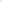 1. Конституция РФ (принята всенародным голосованием 12.12.1993 г.)2. Закон Российской Федерации «Об образовании в Российской Федерации» от 29 декабря 2012 г. № 273-ФЗ (с изм. от 21.07.2014)3. Конвенция ООН о правах ребенка от 20.11.19894. Закон №124-ФЗ "Об основных гарантиях прав ребенка в Российской Федерации" от 24.07.19985. Профессиональный стандарт "Педагог (педагогическая деятельность в сфере дошкольного, начального общего, основного общего, среднего общего образования) (воспитатель, учитель)"6. Федеральный государственный образовательный стандарт начального общего образования (ФГОС НОО) в части: 19.6. Программа духовно-нравственного развития, воспитания обучающихся на ступени начального общего образования (должна быть направлена на обеспечение духовно-нравственного развития обучающихся в единстве урочной, внеурочной и внешкольной деятельности, в совместной педагогической работе образовательного учреждения, семьи и других институтов общества).
 19.7. Программа формирования экологической культуры, здорового и безопасного образа жизни
7. Федеральный государственный образовательный стандарт общего образования (ФГОС ООО) в части:
18.2.3. Программа воспитания и социализации обучающихся на ступени основного общего образования (должна быть построена на основе базовых национальных ценностей российского общества, таких, как патриотизм, социальная солидарность, гражданственность, семья, здоровье, труд и творчество, наука, традиционные религии России, искусство, природа, человечество, и направлена на развитие и воспитание компетентного гражданина России, принимающего судьбу Отечества как свою личную, осознающего ответственность за настоящее и будущее своей страны, укоренённого в духовных и культурных традициях многонационального народа России).
8.Стратегия развития воспитания в РФ на период до 2025 г. от 29 мая 2015 г. N 996-р.
9. Федеральный закон Российской Федерации об организации внеурочной деятельности при введении федерального государственного образовательного стандарта общего образования № 03-296 от 12 мая 2011 года.
10. Федеральный закон Российской Федерации от 19 мая 1995 г. 82-ФЗ «Об общественных объединениях» (14 апреля 1995 г.)
11. Постановление Федеральной службы по надзору в сфере защиты прав потребителей и благополучия человека от 4 июля 2014 г. «СанПиН 2.4.4.3172-14 Санитарно-эпидемиологические требования к устройству, содержанию и организации режима работы образовательных организаций дополнительного образования детей»
12. Распоряжение Правительства РФ от 15 мая 2013г. № 792-р «Государственная программа Российской Федерации «Развитие образования» на 2013-2020 годы»;
13. Распоряжение Правительства РФ от 04.09.2014 N 1726-р«Об утверждении Концепции развития дополнительного образования детей»
14. Приказ Министерства образования и науки РФ от 29.08.2013г. № 1008 «Об утверждении Порядка организации и осуществления образовательной деятельности по дополнительным общеобразовательным программам»;
15. Письмо Минобразования России от 11.12.2006 г. № 06-1844 «Примерные требования к содержанию и оформлению образовательных программ дополнительного образования детей».
16. Распоряжение Правительства РФ от 25.08.2014 N 1618-р
«Об утверждении Концепции государственной семейной политики в Российской Федерации на период до 2025 года»17. Письмо Минобразования РФ от 21.06.2001 N 480/30-16 «О Методических рекомендациях по организации деятельности классного руководителя в общеобразовательных учреждениях»18. ПРИКАЗ  от 10 января 2017 г. N 10н ОБ УТВЕРЖДЕНИИ ПРОФЕССИОНАЛЬНОГО СТАНДАРТА "СПЕЦИАЛИСТ В ОБЛАСТИ ВОСПИТАНИЯ"19. План основных мероприятий по программе "Десятилетие детства" Указ президента20. МЕТОДИЧЕСКИЕ РЕКОМЕНДАЦИИ ПО УТОЧНЕНИЮ ПОНЯТИЯ И СОДЕРЖАНИЯ ВНЕУРОЧНОЙ ДЕЯТЕЛЬНОСТИ В РАМКАХ РЕАЛИЗАЦИИ ОСНОВНЫХ ОБЩЕОБРАЗОВАТЕЛЬНЫХ ПРОГРАММ, В ТОМ ЧИСЛЕ В ЧАСТИ ПРОЕКТНОЙ ДЕЯТЕЛЬНОСТИ(Минобрнауки России от 18.08.2017 N 09-1672)21. Федеральный закон от 31.07.2020 № 304-ФЗ «О внесении изменений в Федеральный закон «Об образовании в Российской Федерации» по вопросам воспитания обучающихся» Нормативно-правовая база по вопросу профилактики асоциального поведения среди детей и молодежи18. Закон Российской Федерации «Об основах системы профилактики безнадзорности и правонарушений несовершеннолетних» от 24 июня 1999 г. N 120-ФЗ
19. Постановление Правительства РФ от 20.06.2011 № 485 "Об утверждении Положения о государственной системе мониторинга наркоситуации в Российской Федерации".
20. Федеральная целевая программа «Формирование установок толерантного сознания и профилактика экстремизма в российском обществе» (Постановление Правительства РФ от 25 августа 2001 г. №629.)
21. Федеральный закон от 25 июля 2002 г. N 114-ФЗ "О противодействии экстремистской деятельности" (с изменениями и дополнениями) II. Нормативно-правовые документы по воспитывающей деятельности Регионального уровня
1.Закон Краснодарского края от 21.07.2008 N 1539-КЗ (ред. от 09.11.2020) "О мерах по профилактике безнадзорности и правонарушений несовершеннолетних в Краснодарском крае" (принят ЗС КК 16.07.2008)2. Приказ департамента образования и науки Краснодарского края от 23 октября 2009 года N° 3302
"Об утверждении примерных учебных планов специальных (коррекционных) образовательных учреждений VII и VIII видов для обучающихся, воспитанников с ограниченными возможностями здоровья и специальных (коррекционных) классов VII и VIII видов в общеобразовательных учреждениях"